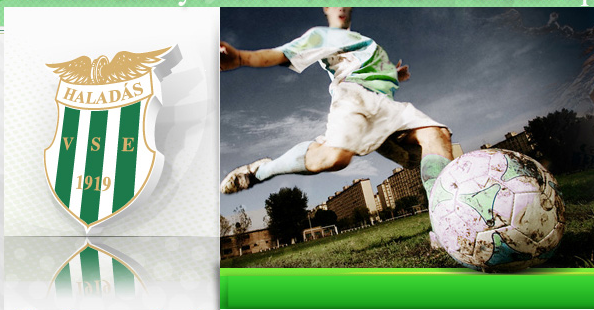 Mire vágyhat egy kis focista palánta? Arra, hogy egész nap a labdát kergesse! Itt a lehetőség! Egyhetes napközis foci táborokat szervezünk két turnusban (8-16.30 óráig):turnus: július 22-26. turnus: július 29 – augusztus 2. Minden 6-10 éves korú gyerkőcöt szeretettel várunk! Program:Természetesen FOCI, FOCI, FOCI szakképzett edzőkkel.  Holdfényliget pizzázással egybekötve.MozizásSportversenyek, vetélkedők, foci-totó.Helyszín: a Rohonci Úti Stadion, valamint a Kondics utcai edzőpályák. (eső esetén a Rohonci úti tornacsarnok)Étkezés: reggeli, ebéd, uzsonnaRészvételi díj: 12 000 Ft/fő (fizetés: július 1-től)Jelentkezni illetve bővebb információ:e-mailen: upfoci@haladas.hu, telefonon: 06/30 266-2246, 06/20 509-5865 (www.upfoci.haladas.hu)